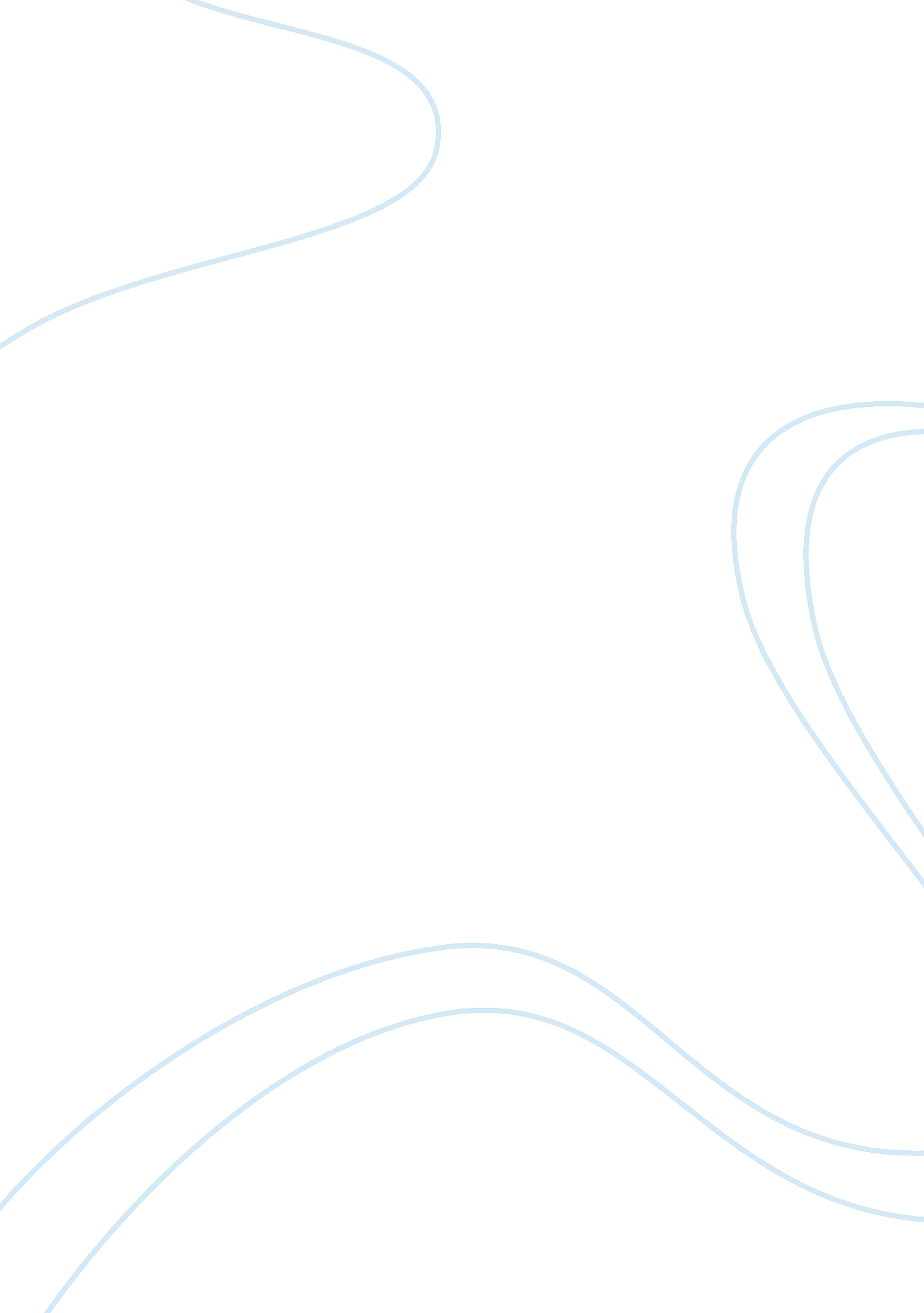 Cyber cafe management essay sampleTechnology, Internet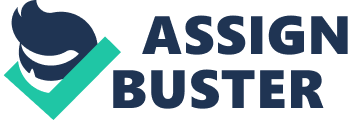 I. Purpose and Scope of the Study 
The purpose of the project is to automate cyber cafes. The software must include provisions to keep user details and login history. It should help the café owners to retrieve user details when needed and internet usage in the system. It should be capable of allocating cabins automatically. It should help the café owner in calculating daily usage of the systems and income. The system we propose has great scope in the current real time situation. The cyber crime monitoring system can be enhanced to an extent by implementing this system. Most of the firms and establishments are being computerized in order to ease the tasks to be performed. The internet cafés unfortunately are rarely computerized. We aim through this venture, a better reliable solution. II. Description of Present Situation Presently, most of the functions in the Cyber cafés are done manually. Even though there are LAN connections and an administrator system, an automated system is not introduced. The owner records the details of the clients, login and logout time, cabin and has to calculate the amount. All these details are written in book. Also there is no special system to allocate cabins efficiently. The owner also has to calculate the total income of a day. The present system has following limitations: * Limitations in report generations * Manual recording consumes excess time 
* Chances of error 
* Difficulty in allocating cabins 
* The retrieval of information regarding a client is time consuming * Lack of billing system and manual calculation of daily income * Repeated recording of frequent user details III. Problems and Requirements 
In the present scenario the café owner keeps a paper book to keep track of user details. Manual processing of data is always time consuming and may commit more errors. There is much difficulty in allocating cabins to the users. Further reference to the user details is time consuming. Accuracy of such data makes the system unreliable and inefficient. Obviously there is need of an efficient system. IV. Objective of the new System The objective of this software is to maintain the details of users, cabins and login history. Through this system we provide facility of prepaid and postpaid accounts respectively for Account Users and Walkthrough Users. It has the features like adding, viewing, editing of user details, cabin details, recharge option for prepaid users, billing, tariff settings, etc. V. Possible Alternative In present situation of Cyber Café, the Administrator manually records the details of the clients log in, log out time and cabin. Also, He has to manually calculate the amount of time consumed and the fees to be paid by the client. The total income of a day must also be calculated by the owner. Because of these, we planned a possible alternative to limit the chances of errors especially in calculation of fees and total income. And to avoid redundancy in recording frequent user details. The current system is an application program that provides a better way of management of internet cafes. Users those who have an account with the system are entertained. Creation of account is however very easy, thereby enhances the reliability of the system. Criteria| Weight| Candidate 1| Candidate 2| 
Operational Feasibility| | | | 
PerformanceInformationEconomyControlEfficiencyServices| | The admin manually records the clients log in, log out time and the Cabin. The information about the clients is not recorded. The cyber café purchase supplies needed for the recording of usage and computation of profits. Difficulty in handling disobedient and hardheaded clients. Manually recording of details and computation of profit is time consuming. Word processing, Online and Offline games and Internet Services.| User-friendly menus will help both the administrator and the clients to work on it without any operational difficulty. It can retrieve information of the clients easily. The café will not spend much because most of the technologies used are freely available in their shop. Only customized products had to be purchased. The system allows clients to choose whether to log in as an account user or a walkthrough user. The operation is automated. Word processing, Online and Offline games, Internet Services, Account user and Walkthrough user.| Technical Feasibility| | Manually Operated.| This system is developed in JAVA language with My SQL as backend. The Software powered by JAVA assures clear and efficient services to the agency. The database is driven by My SQL thus providing portability.| Schedule Feasibility| | 1-2 weeks.| 4-6 months.| Criteria for Comparison 
VI. Analysis Of Alternative A. Existing Operational Cost 
Table 1. Utilities 
Description| Monthly Cost| Annual Cost| 
Electric Bill| | | Table 2. Supplies 
Description| Quantity| Unit Price| AnnualCost| 
Calculator | 1| P665| P665| 
Ballpen(HBW)| 1 pc.| P5| P120| 
Log Book| 1 pc.| P70| P420| 
Wall Clock| 1| P120| P120| 
Battery for Clock| 1 pack| P195| P195| 
Bell| 1| P85| P85| Table 3. Personnel 
Job Description| Personnel on Job| Monthly Salary| AnnualSalary| Administrator| 1| P3, 000| 36, 000| 
Assistant| 1| P2, 500| 30, 000| *Refer to Appendix I for additional descriptions and source B. Proposed Operational Cost 
Table 4. Utilities 
Description| Monthly Cost| Annual Cost| 
Electric Bill| | | Table 5. Personnel 
Job Description| Personnel on Job| Monthly Salary| AnnualSalary| Administrator| 1| P3, 000| 36, 000| *Refer to Appendix II for additional descriptions and source C. Proposed Develpoment Cost 
Table 6. New Hardware and Accessory for the installation of server computer Description| Unit Price| 
Samsung Led Monitor| P4, 600| 
System Unit- HP PAVILION P6-2112D/ CORE I3-2120| P13, 500| Keyboard| P200| 
2. 4Ghz Wireless Mouse| P240| 
Mitsui AVR| P850| 
Speaker| 1, 800| Table 7. Personnel 
JobDescription| Personnel on Job| Salary/ hour| Total Salary| Programmer| 1| P300/250 hours| P75, 000| 
GUI Designer| 1| P250/200 hours| P50, 000| 
Network Administrator| 1| P350/25 hours| P8, 750| Table 8. 
System Cost| P 15, 000| *Refer to Appendix III for additional descriptions and source D. Benefit E. Payback Analysis 
Cash flow| Year 0| Year 1| 
Development cost| (163, 750)| | 
Operational cost| | (39, 000)| 
Present Value| 1| 0. 9090| 
Time Adj. Cost| (163, 750)| (35, 451)| Cumulative Cost| (163, 750)| (199, 201)| | | | 
Benefits| 0| 723, 072| 
Time Adj. cost| 0| 657, 272| 
Cumulative Benefits| 0| 657, 272| 
| 163, 750| 458, 071| E. Net Present Value 
Cash flow| Year 0| Year 1| Total| Development cost| (163, 750)| | | Operational cost| | (39, 000)| | Discount 10%| 1. 0000| 0. 9090| | Present Value| (163, 750)| (199, 201)| | Time Present Value of a lifetime Cost| | | 362, 951| | | | | Benefits| 0| 723, 072| | 
Discount 10%| 1. 000| 0. 9090| | Present Value Annual Benefits| 0| 657, 272| | Total Present Value of a Lifetime Benefits| | | 657, 272| Net Present value of this Alternative| | 
| 294, 321| E. Return of Investment Analysis 
Lifetime Benefits-Lifetime CostLifetime Cost=(657, 272-362, 951)362, 951= 81. 09% VII. Recommendation 
The project entitled “ Cyber Café Management System” is a software package, which can be used in cyber cafés for managing the clients’ computer efficiently. Now a day’s cyber terrorism, which is mainly undergone through internet cafés, need to be tackled properly. Thereby, it is indeed necessary to store the valid information of the user who comes for internet access. The system being used, the time at which the user logs in and logs out should be recorded systematically. The major advantage of computer is its speed that makes it able to give some useful information very quickly. This speed also opens new approaches to problem solving and data processing. Another feature is its accuracy. It also provides high security to the system and hence unauthorized user can be prevented. And lastly, ease of operation for the owner. We greatly recommended this system for better managing of cyber cafés and prevent users from committing cyber crime. VIII. Appendix 
In this modern era, a number of people access the internet frequently by means of cyber cafes. For such frequent users, a prepaid account shall be maintained and discounted rates may be charged from them. While walkthrough users, who are less frequent, are charged a fixed rate. By using the LAN connections in the cyber cafes we can automate this process very easily. This system comprises of the following modules: * The Server Module * The Client Module 
The server module, which is handled by the administrator can create new accounts for prepaid users and also store the details of walkthrough customers. While in the client module, which is handled by users themselves, the user should give his/her user-id and password to start browsing. After they are logged out, the time and amount will be automatically generated at 
the server module and the bill is provided to the user. This system is developed in JAVA language with MySQL as backend. The system is a menu driven one. 